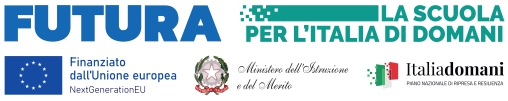 Circ. n.97									Pimonte, 05/01/2024                                                        Ai docenti coordinatori della SSPGAgli alunni in elencoAi genitori degli alunni in elencoAlla DSGAAi collaboratori scolasticiE p.c. Ai collab. DS Mannini A, Spina S.A tutti i docenti di SSPGAl sito webAgli atti Progetto PNRR - Componente 1 del Piano Nazionale di Ripresa e Resilienza finanziato dall’unione Europea - Next Generation EU - Missione 4: Istruzione e Ricerca - Componente 1 Potenziamento dell’offerta dei servizi di istruzione: dagli asili nido alle Università - Investimento 1.4: Intervento straordinario finalizzato alla riduzione dei divari territoriali nelle scuole secondarie di primo e di secondo grado e alla lotta alla dispersione scolastica (D.M. 170/2022).                           Titolo progetto: Homo FaberAVVISO INIZIO PERCORSI FORMATIVI E LABORATORIALI CO-CURRICULARI           Si comunica che con il mese di gennaio si avviano i Percorsi formativi e laboratoriali co-curriculare - del progetto “Homo Faber”, condotti da esperti del settore e destinato agli alunni di Scuola Secondaria di Primo Grado come qui di seguito indicati. Il percorso avrà la durata di 30 ore totali durante le ore extracurricolari dalle 13:00 alle 15:00, secondo il calendario pianificato (che verrà comunicato in sede di primo incontro).I docenti coordinatori di classe sono tenuti a darne avviso e ai sottoelencati alunni e alle loro famiglie sottolineando la fondamentale importanza della frequenza e della partecipazione:La Dirigente ScolasticaAdele Porta(La firma è omessa ai sensi dell’articolo 3comma 2 del D.lgs 12/2/1993, n. 39)ISTITUTO COMPRENSIVO STATALE“Paride Del Pozzo” Via S. Spirito, 6 - PIMONTE (NA) - C.A.P.: 80050 - Tel: 0818792130 -  Fax: 0818749957 NAIC86400X@istruzione.it - http://www.icsdelpozzo.edu.itPEC: NAIC86400X@pec.istruzione.itC.MEC. NAIC86400X           C.F. 82008870634            C.U.U.: UF5NKX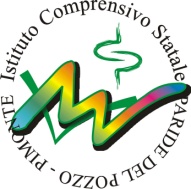 LABORATORIO  START UP  PRIMO INCONTRO MERCOLEDI 10 GENNAIO 2024LABORATORIO  START UP  PRIMO INCONTRO MERCOLEDI 10 GENNAIO 2024LABORATORIO  START UP  PRIMO INCONTRO MERCOLEDI 10 GENNAIO 2024LABORATORIO  START UP  PRIMO INCONTRO MERCOLEDI 10 GENNAIO 2024LABORATORIO  START UP  PRIMO INCONTRO MERCOLEDI 10 GENNAIO 2024Calendario incontritutti i mercoledìESPERTO:  RAPICANO PIERPAOLOESPERTO:  RAPICANO PIERPAOLOESPERTO:  RAPICANO PIERPAOLOESPERTO:  RAPICANO PIERPAOLOCalendario incontritutti i mercoledìTUTOR: CUOMO MARIANNATUTOR: CUOMO MARIANNATUTOR: CUOMO MARIANNATUTOR: CUOMO MARIANNAGennaio: 10-17-24-31IIIA IIIB IIICIIIDFebbraio: 7-21-28Somma FrancescoQuaresima SperanzaFortunato Enrico PioDe Angelis GiuseppeImparato Raffaella MartinaCascone LuigiGiacco SilviaSomma ChiaraPassaro AnnasofiaSomma RosaMarzo: 6-13-20-27Somma FrancescoQuaresima SperanzaFortunato Enrico PioDe Angelis GiuseppeImparato Raffaella MartinaCascone LuigiGiacco SilviaSomma ChiaraPassaro AnnasofiaSomma RosaAprile: 10-17-24Somma FrancescoQuaresima SperanzaFortunato Enrico PioDe Angelis GiuseppeImparato Raffaella MartinaCascone LuigiGiacco SilviaSomma ChiaraPassaro AnnasofiaSomma RosaMaggio: 8Somma FrancescoQuaresima SperanzaFortunato Enrico PioDe Angelis GiuseppeImparato Raffaella MartinaCascone LuigiGiacco SilviaSomma ChiaraPassaro AnnasofiaSomma RosaSomma FrancescoQuaresima SperanzaFortunato Enrico PioDe Angelis GiuseppeImparato Raffaella MartinaCascone LuigiGiacco SilviaSomma ChiaraPassaro AnnasofiaSomma RosaLABORATORIO TEATRO PRIMO INCONTRO GIOVEDI 11 GENNAIO 2024LABORATORIO TEATRO PRIMO INCONTRO GIOVEDI 11 GENNAIO 2024LABORATORIO TEATRO PRIMO INCONTRO GIOVEDI 11 GENNAIO 2024LABORATORIO TEATRO PRIMO INCONTRO GIOVEDI 11 GENNAIO 2024LABORATORIO TEATRO PRIMO INCONTRO GIOVEDI 11 GENNAIO 2024Calendario incontritutti i giovedìESPERTO: GROSSO ALBERTOESPERTO: GROSSO ALBERTOESPERTO: GROSSO ALBERTOESPERTO: GROSSO ALBERTOCalendario incontritutti i giovedìTUTOR: SPINA SPERANZATUTOR: SPINA SPERANZATUTOR: SPINA SPERANZATUTOR: SPINA SPERANZAGennaio: 11-18-25IIIA IIIB IIICIIIDFebbraio: 1-8-15-22-29Somma Maria TeresaD'Amora AlfonsoGangi FerdinandoFusco FiorenzoSabatino MariaDattilo MaricaMatrone AntonioDel Giudice MattiaSomma EmanueleOlivieri ImmacolataVerdoliva AndreaMarzo: 7-14-21Somma Maria TeresaD'Amora AlfonsoGangi FerdinandoFusco FiorenzoSabatino MariaDattilo MaricaMatrone AntonioDel Giudice MattiaSomma EmanueleOlivieri ImmacolataVerdoliva AndreaAprile: 4-11-18Somma Maria TeresaD'Amora AlfonsoGangi FerdinandoFusco FiorenzoSabatino MariaDattilo MaricaMatrone AntonioDel Giudice MattiaSomma EmanueleOlivieri ImmacolataVerdoliva AndreaMaggio: 2Somma Maria TeresaD'Amora AlfonsoGangi FerdinandoFusco FiorenzoSabatino MariaDattilo MaricaMatrone AntonioDel Giudice MattiaSomma EmanueleOlivieri ImmacolataVerdoliva AndreaLABORATORIO PERCUSSIONI PRIMO INCONTRO LUNEDI 15 GNNAIO 2024LABORATORIO PERCUSSIONI PRIMO INCONTRO LUNEDI 15 GNNAIO 2024LABORATORIO PERCUSSIONI PRIMO INCONTRO LUNEDI 15 GNNAIO 2024LABORATORIO PERCUSSIONI PRIMO INCONTRO LUNEDI 15 GNNAIO 2024LABORATORIO PERCUSSIONI PRIMO INCONTRO LUNEDI 15 GNNAIO 2024Calendario incontriSolo  gennaio di lunedìESPERTO: MENNELLA DARIOESPERTO: MENNELLA DARIOESPERTO: MENNELLA DARIOESPERTO: MENNELLA DARIOCalendario incontriSolo  gennaio di lunedìTUTOR: D’ALESSANDRO GIULIATUTOR: D’ALESSANDRO GIULIATUTOR: D’ALESSANDRO GIULIATUTOR: D’ALESSANDRO GIULIAGennaio: 15-22IAIB (3)ICIDGli altri mesi di venerdìFortunato Palummo Josè AlbertoIovine MicheleCascone Catello Palummo PietroCesarano GiuseppeSomma AnielloTroiano CarmineVanacore SalvatoreFebbraio: 9-16Fortunato Palummo Josè AlbertoIovine MicheleCascone Catello Palummo PietroCesarano GiuseppeSomma AnielloTroiano CarmineVanacore SalvatoreMarzo: 8-15-22Fortunato Palummo Josè AlbertoIovine MicheleCascone Catello Palummo PietroCesarano GiuseppeSomma AnielloTroiano CarmineVanacore SalvatoreAprile: 5-12-19-26Fortunato Palummo Josè AlbertoIovine MicheleCascone Catello Palummo PietroCesarano GiuseppeSomma AnielloTroiano CarmineVanacore SalvatoreMaggio: 3-10-24-31IIAII BII CII DFedullo SalvatoreDonnarumma EmanuelRuocco AlbertoFranchuk DimitryChierchia SlavatoreFedullo Rosa